Les documentsLundi 25 mai :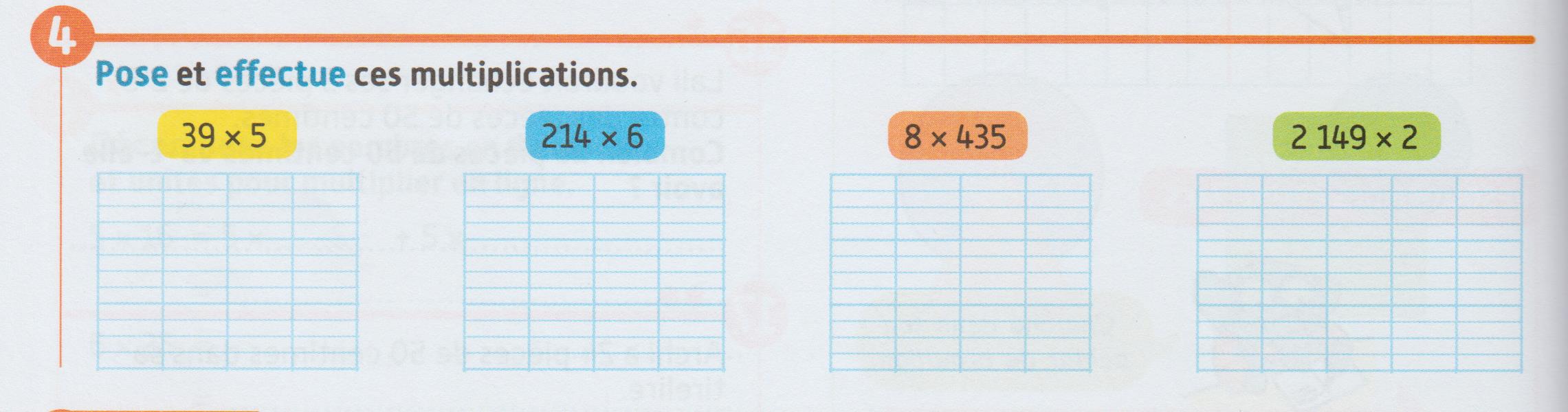 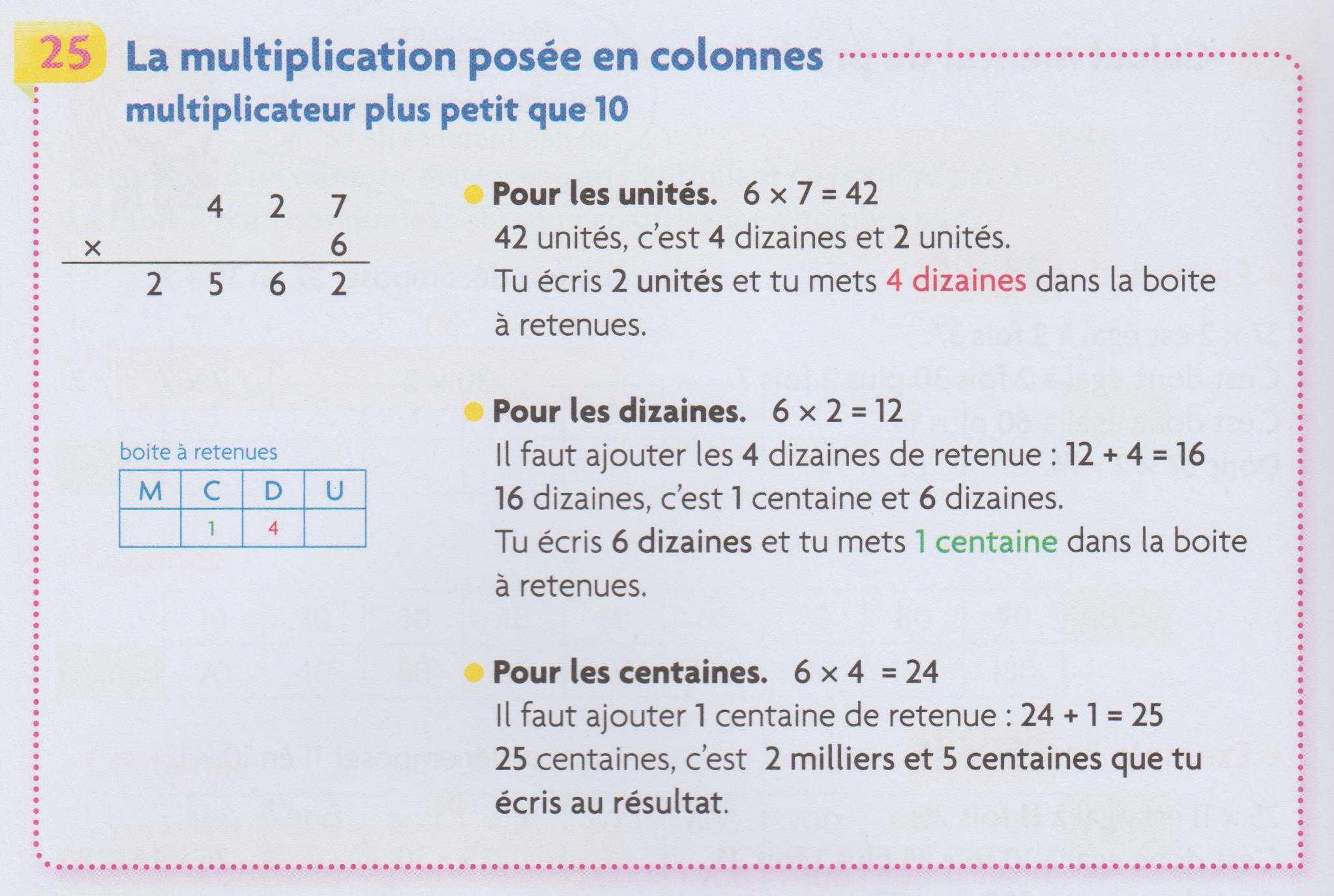 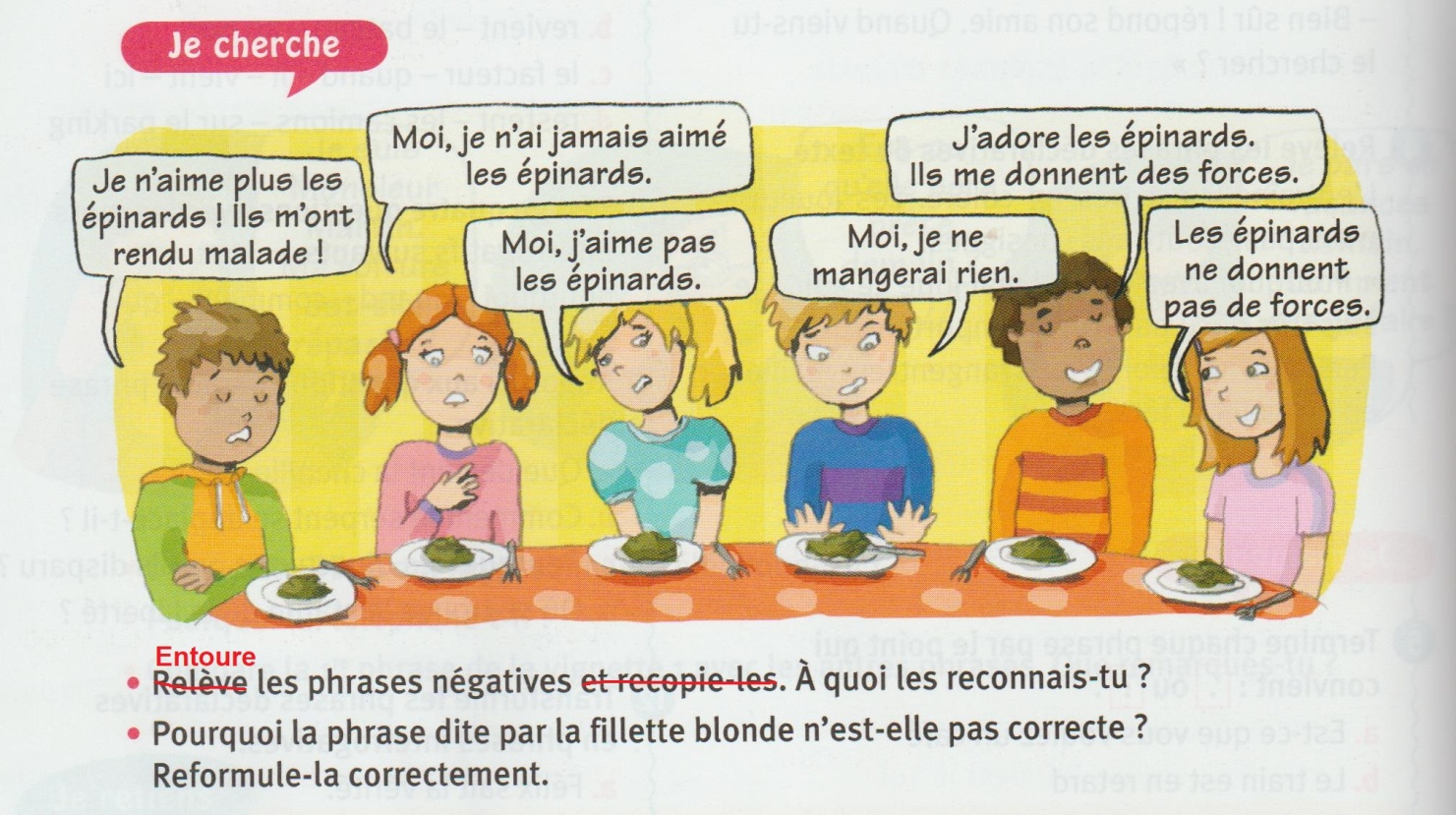 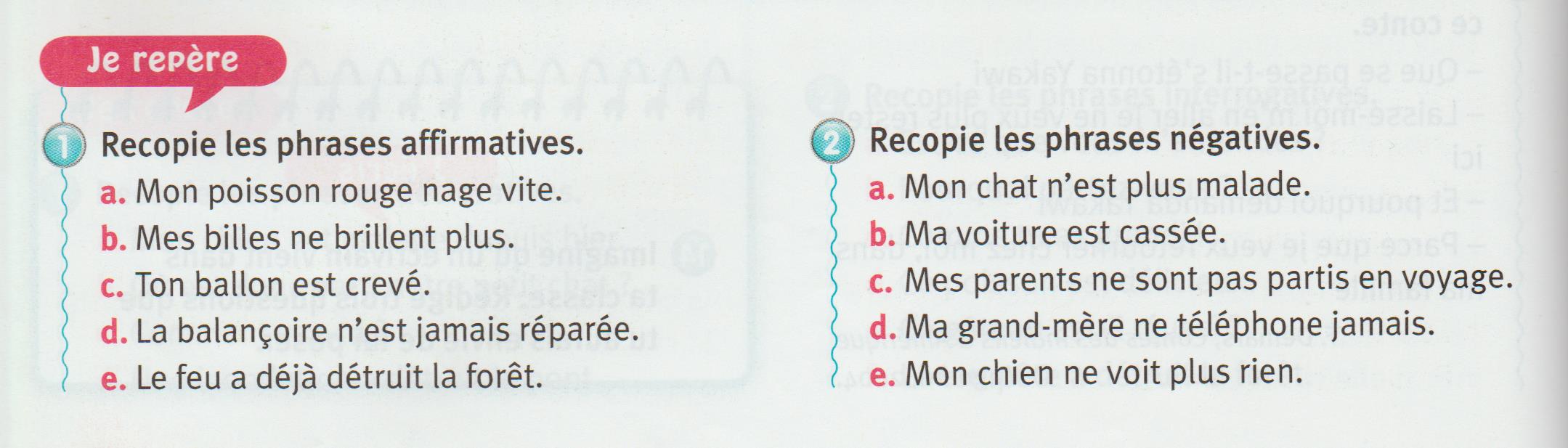 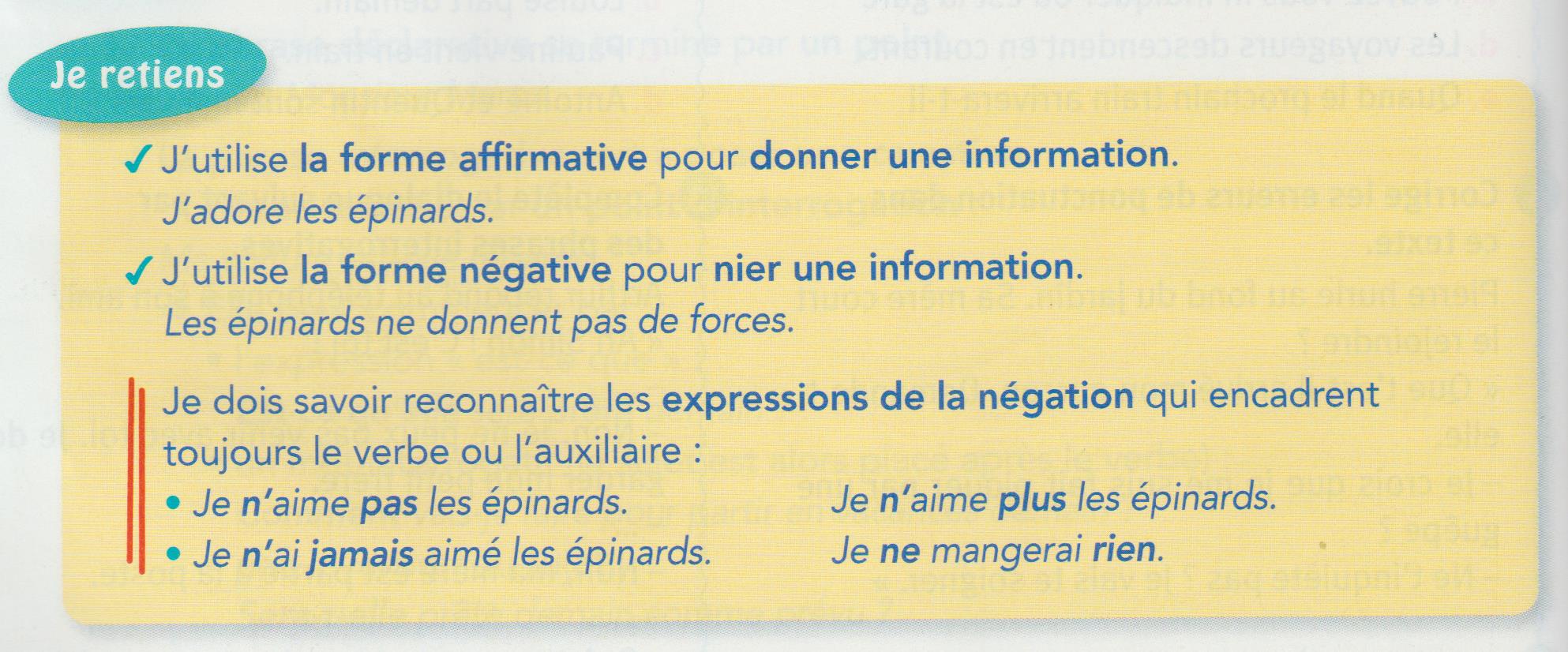 Mardi 26 mai : 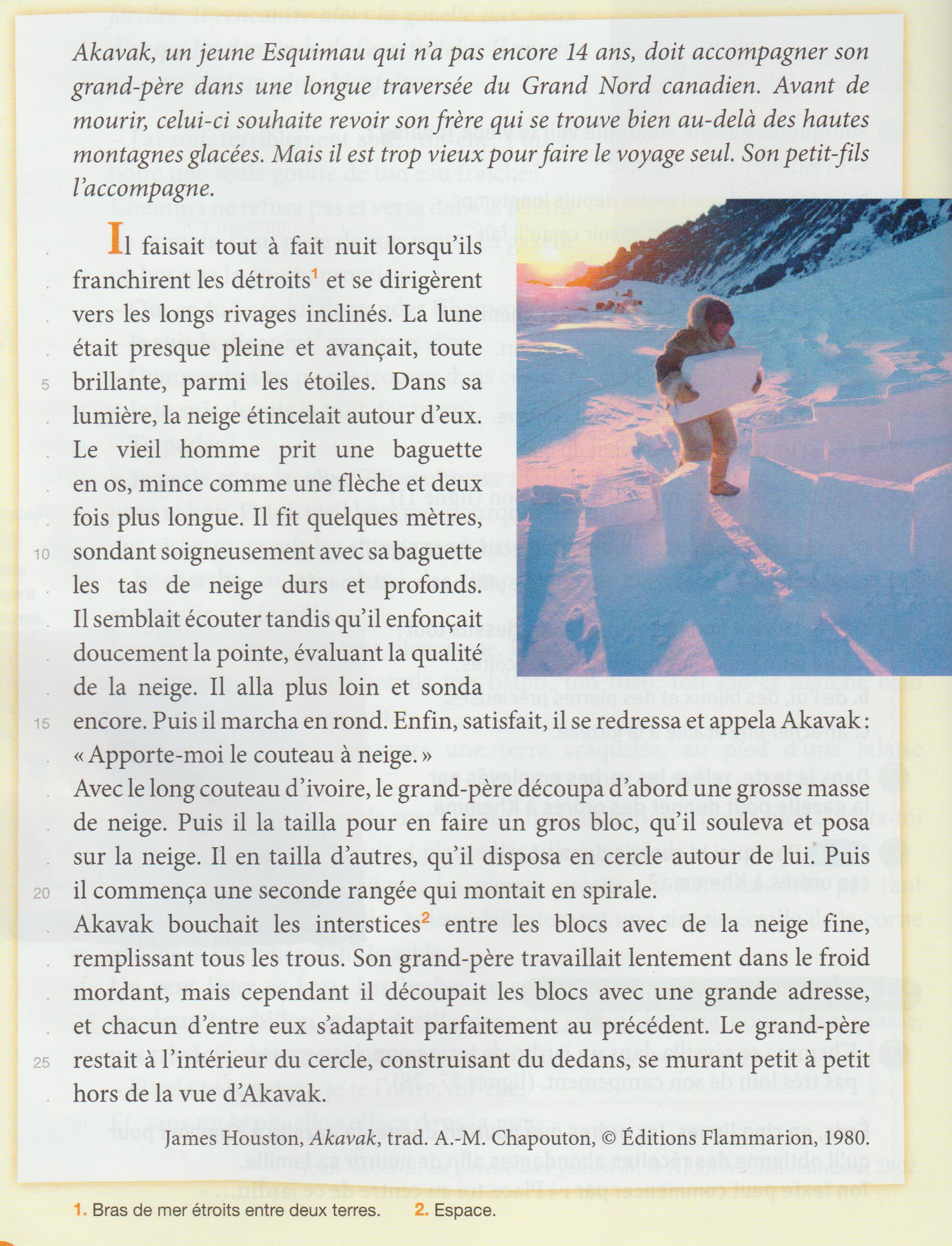 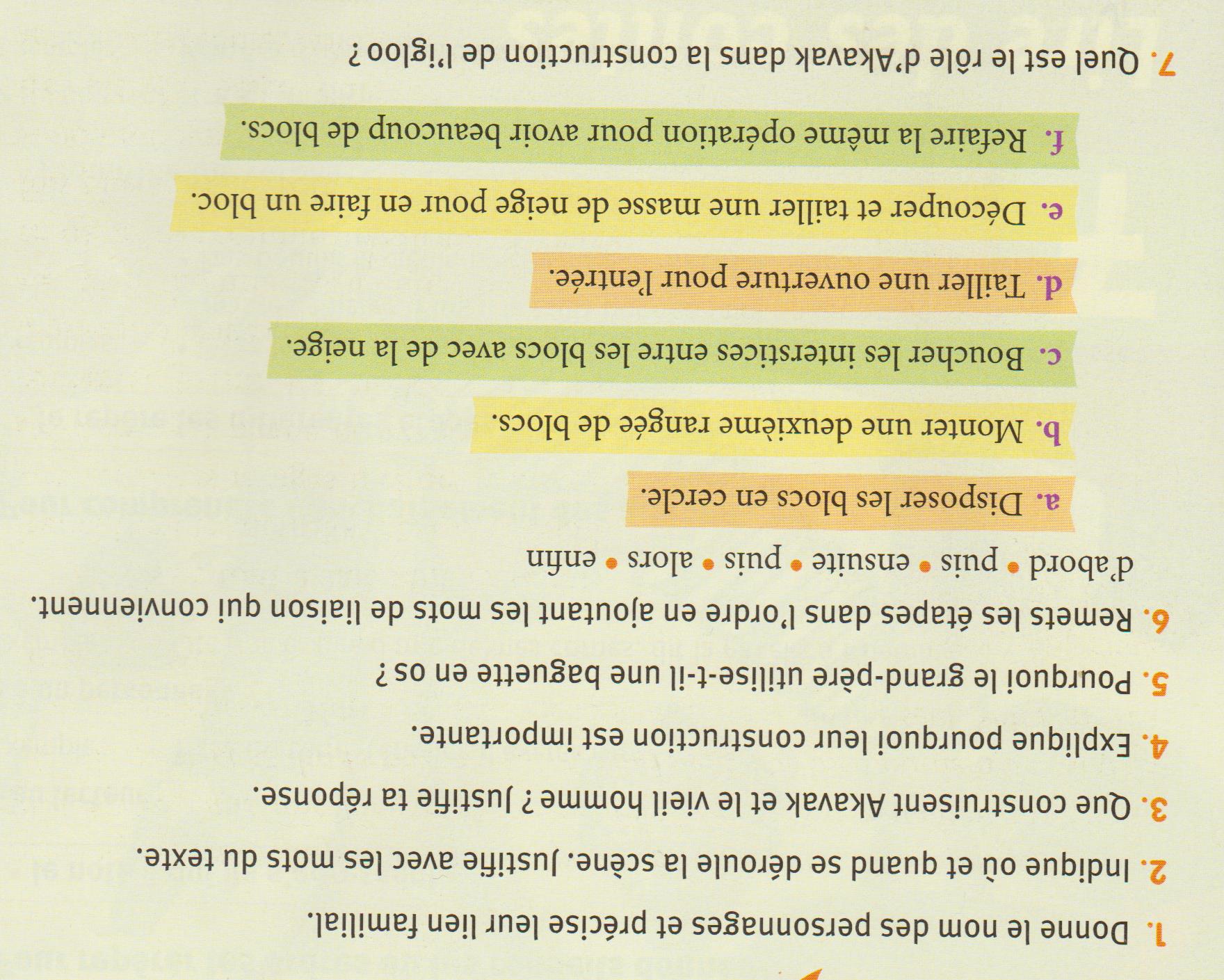 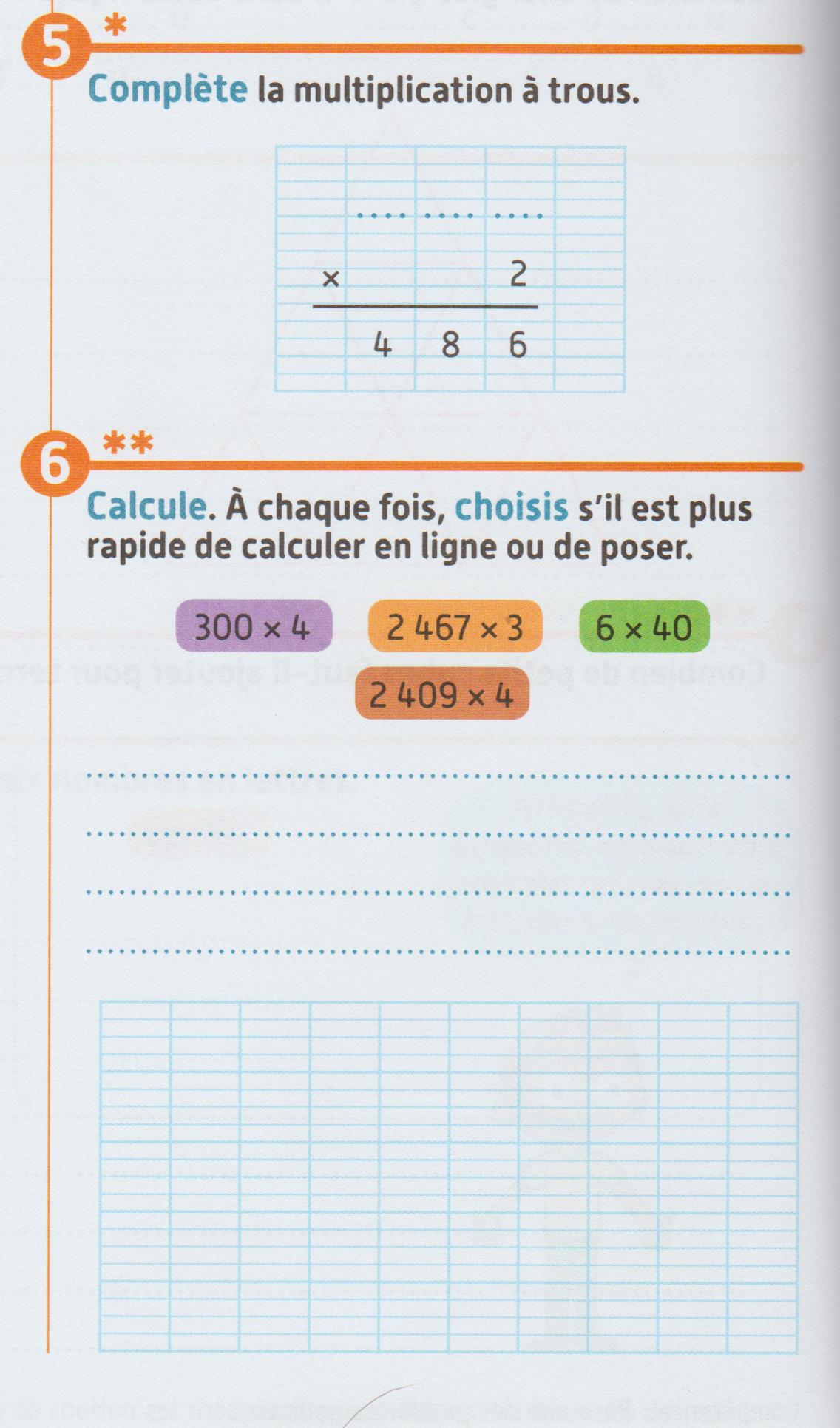 Jeudi 28 Mai : 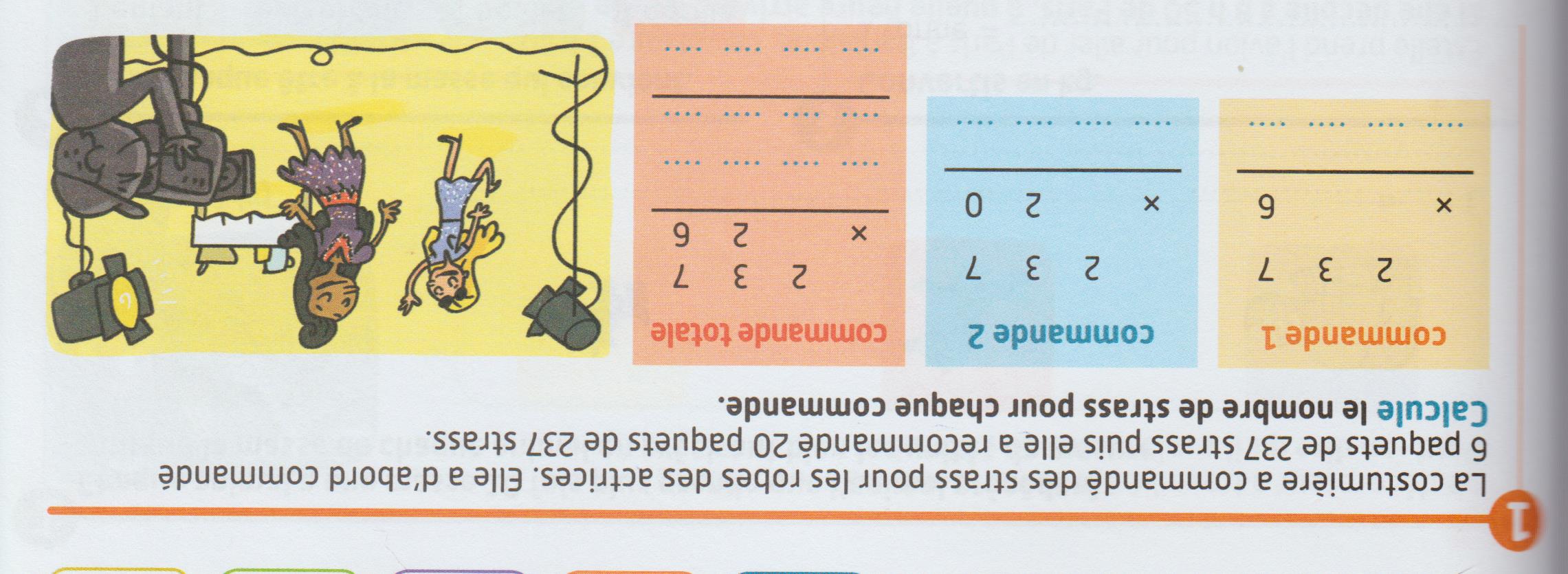 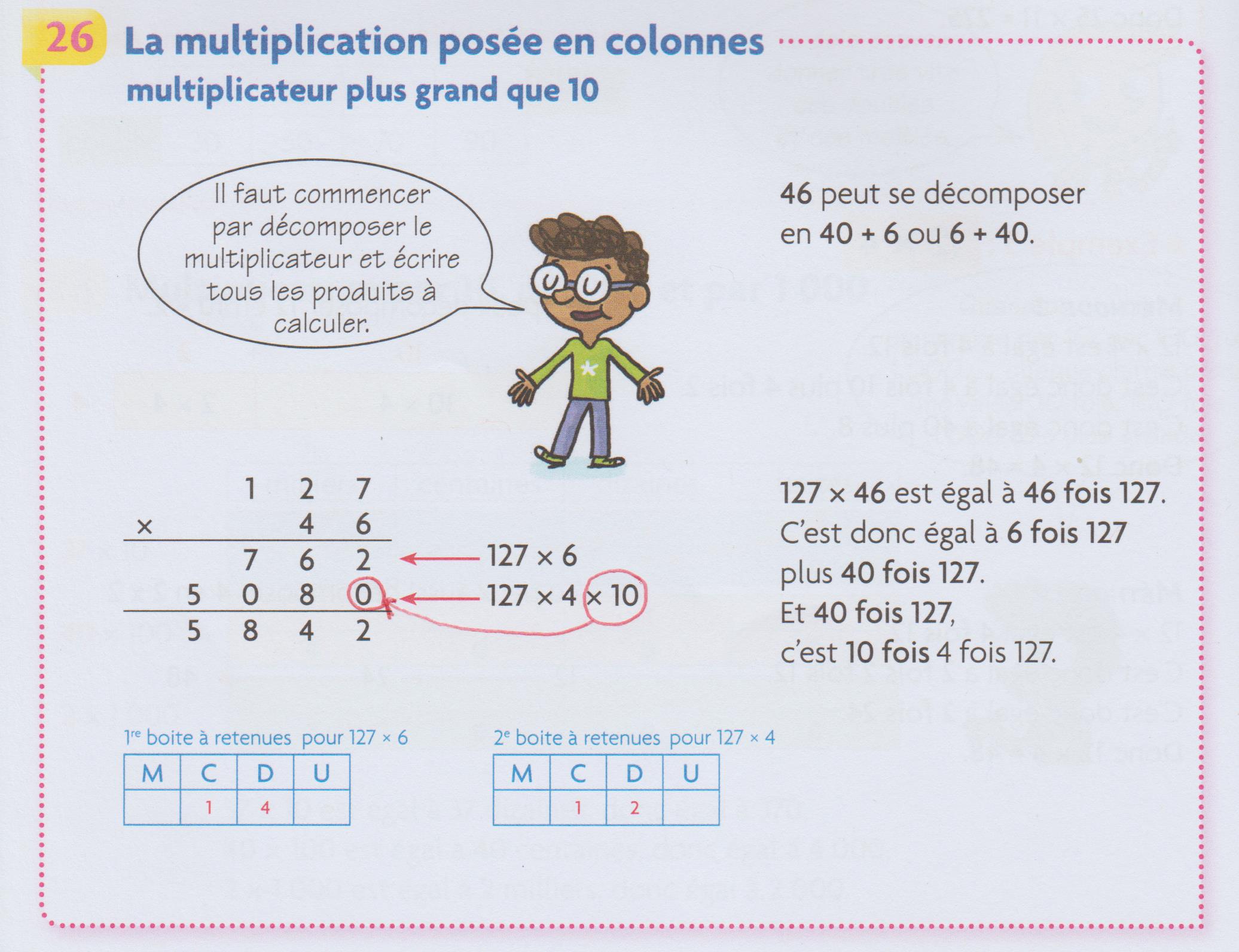 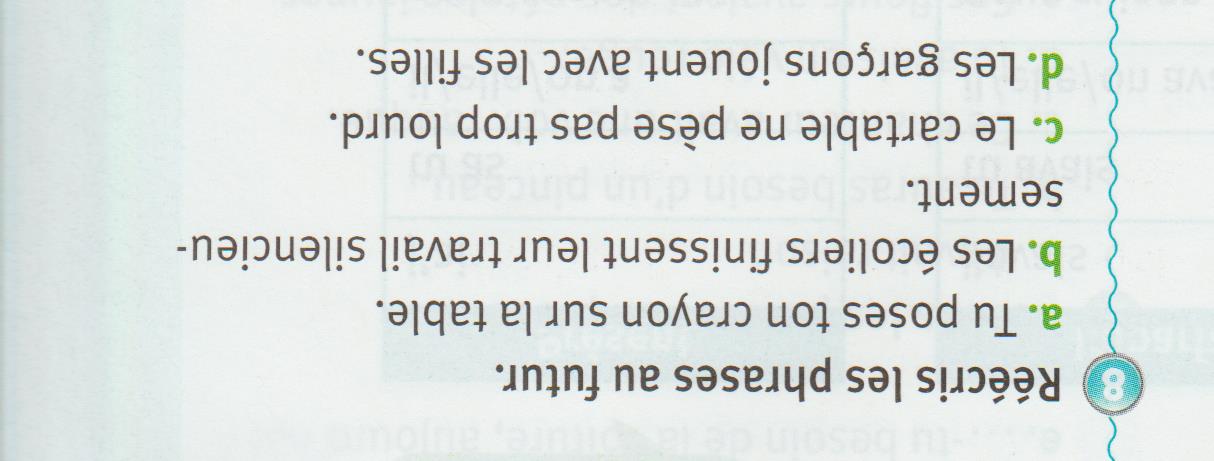 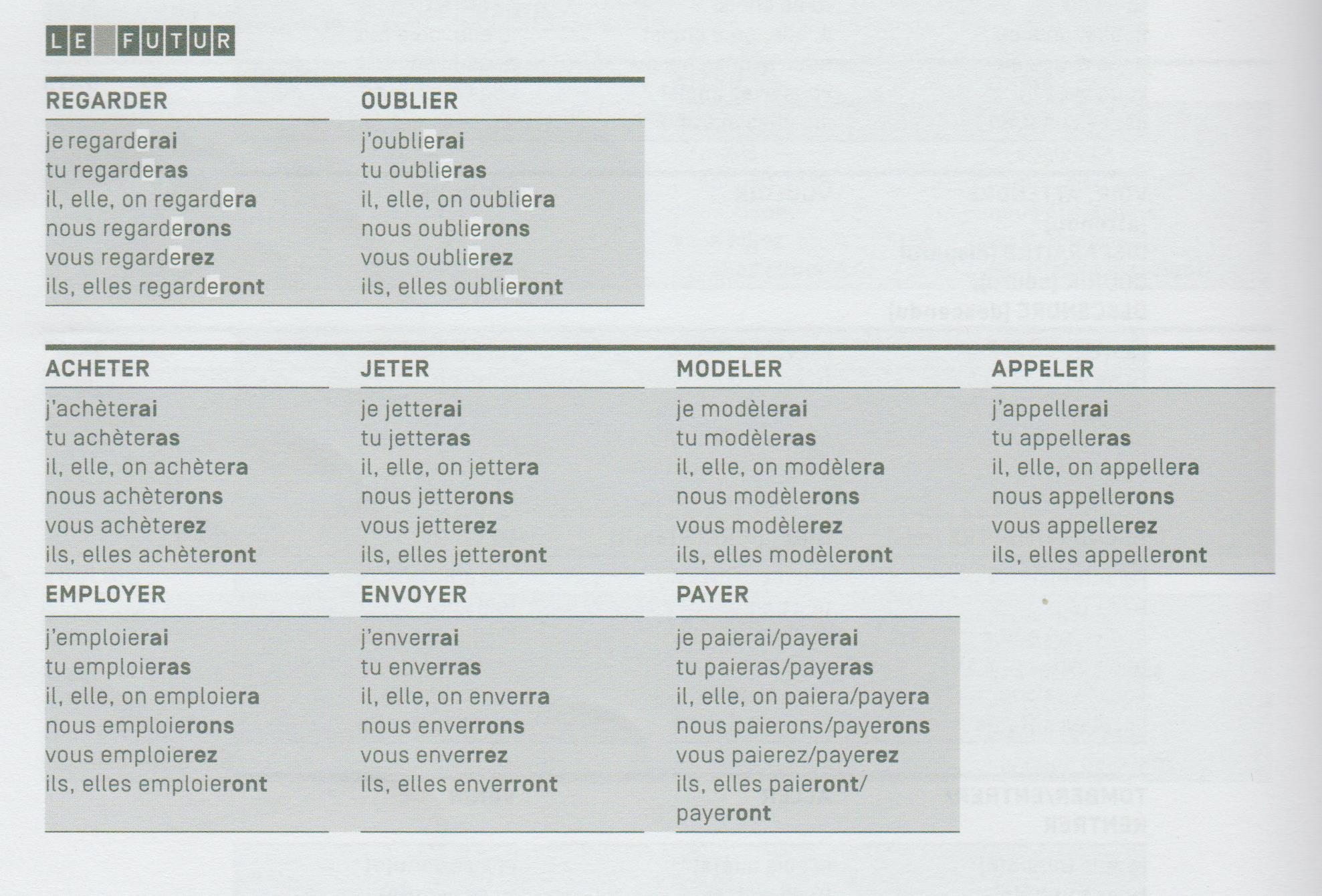 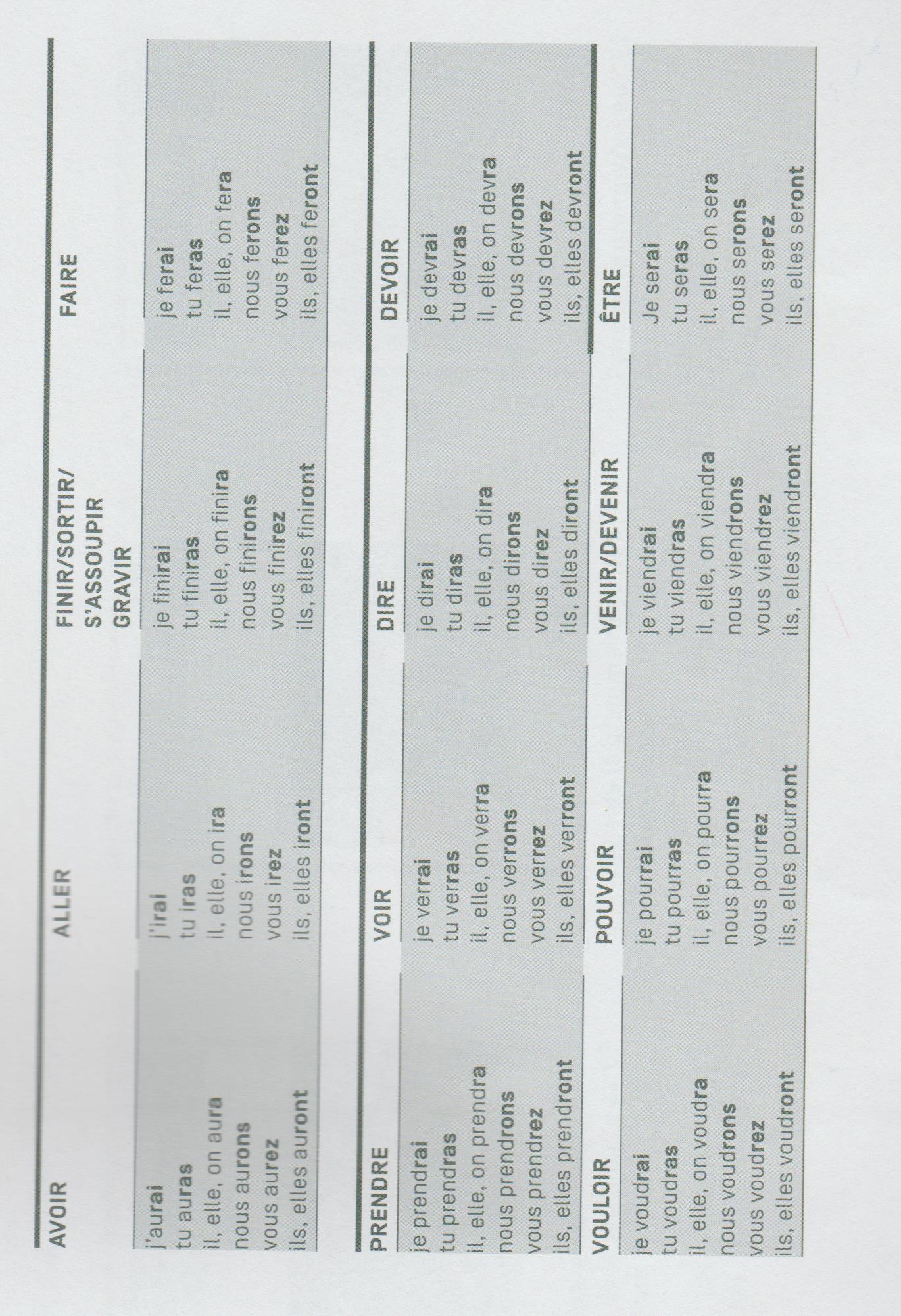 Vendredi 29 mai : 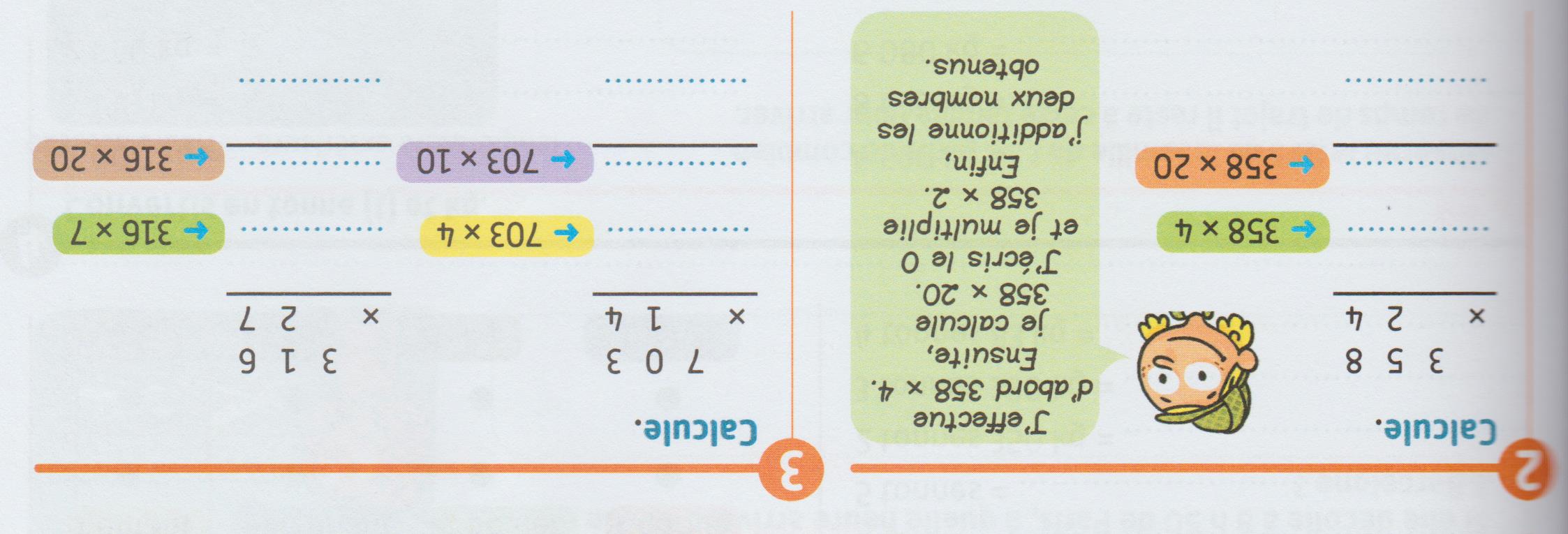 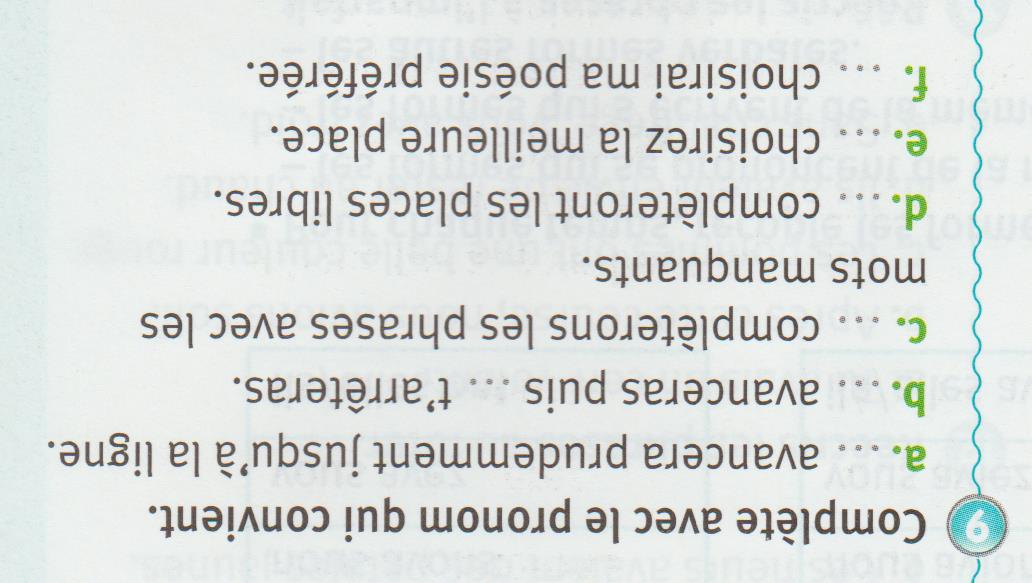 